Termine 2022Deutsches Uhrenmuseum Furtwangen				Stand 04.08.2022
Das  Museum ist zu folgenden Zeiten geöffnet:
dienstags bis sonntags jeweils 9.00 – 18.00 Uhr
Auch an Feiertagen, wenn diese auf einen Montag fallen (3. Oktober 2022)
Aktuell gelten im Museum keine Einschränkungen bezüglich Covid 19. Wir empfehlen, die gängigen Hygiene-Regeln einzuhalten. Wir richten uns nach den aktuellen Empfehlungen des Landes Baden-Württemberg, diese finden Sie hier: https://www.deutsches-uhrenmuseum.de/service/aktuelle-informationen.html
Alle Fotos und Termine: http://www.deutsches-uhrenmuseum.de/service/presse.html
Kontakt: Eva Renz | renz@deutsches-uhrenmuseum.de |07723 920 2116

Blog 		Schauen Sie einfach rein!
blog.deutsches-uhrenmuseum.de Wissenswertes über UhrenEinblicke „hinter die Kulissen“Ihre Fragen zu UhrenFür alle Termine gilt:Veranstalter: Deutsches Uhrenmuseum FurtwangenInformation: Tel: 07723/9202-800  www.deutsches-uhrenmuseum.deemail@deutsches-uhrenmuseum.deRobert-Gerwig-Platz, 78120 FurtwangenGeöffnet täglich 9-18 Uhr (April – Okt.), 10-17 Uhr (Nov. – März): 365 Tage im JahrAllgemein:Ein Team von über 30 Mitarbeitenden bietet Führungen und Workshops für Gäste, aber auch Informationen für Interessierte und Forschende oder Besucher in der Bibliothek. Führungen für Gruppen sind auch auf Französisch und Englisch möglich. Weitere Fremdsprachen (Spanisch, Italienisch, Rumänisch u.a.) können auf Anfrage gebucht werden. Auch Führungen für Menschen mit Behinderungen gehören zum Angebot: das Museum ist barrierefrei besichtigen. Träger des Deutschen Uhrenmuseums ist das Land Baden-Württemberg.Workshop Kuckucksuhr für Erwachsene
COVID 19: Buchungen bereits ab 5 Personen möglichFür Firmengäste, Vereine, o.a. GruppenAuch auf Englisch oder Französisch buchbarDauer 2-3 StundenArbeit mit Uhrenteilen Made in GermanyKuckucksuhren sehen, das möchten fast alle Besucher in Furtwangen -  nun können Sie Ihren Gästen auch anbieten, selbst eine zu bauen. Der kompakte Workshop für Erwachsene wird gern für ausländische Gäste gebucht, aber auch Einheimische sind offen für einige produktive Stunden - ausgelassene Stimmung ist garantiert.
Nach einer Einführung zur Kuckucksuhr anhand der Originale im Deutschen Uhrenmuseum steht genug Zeit zur Verfügung, um sich der eigenen Kuckucksuhr zu widmen. Etwas knifflig wird es, wenn es darangeht, das solide Schwarzwälder Quarzuhrwerk mit dem typischen Kuckucksruf zu montieren.  Ob als Souvenir, Geschenk oder trendiges Wandobjekt – jede Uhr wird ein Unikat!Täglich nach Bedarf- findet statt
Vorführungen Weltzeituhr und Musikautomaten(familiengeeignet,  behindertengerecht)
Die Museumsmitarbeiter setzen verschiedene Uhren in Gang, darunter die Weltzeituhr von August Noll oder die faszinierenden Musikautomaten.täglich 11 Uhr
Führung durch das Deutsche Uhrenmuseum(familiengeeignet,  behindertengerecht)
Täglich laden wir Sie ein zu einem Rundgang durch das Museum. Mit zahlreichen Vorführungen wird auch Kindern wird die Zeit nicht lang. Ob Schwarzwald- oder Sonnenuhren, Chronometer oder Prunkpendulen: Sie werden die Uhren - vielleicht auch den Schwarzwald - mit neuen Augen sehen. 
Sonntag, 15. Mai 2022  Internationaler Museumstag
Eintritt frei

BILDVORTRAG 2. Juni 19 Uhr
Zum Kuckuck mit KarlsruheGerwig und Eisenlohr, oder wie zwei Karlsruher die Kuckucksuhr erfanden.
 
Wer, zum Kuckuck, hat denn nur die Kuckucksuhr erfunden? Es waren zwei Karlsruher, der Bauingenieur Robert Gerwig und der Architekt Friedrich Eisenlohr, die um 1850 entscheidend dazu beigetragen haben, dass die Schwarzwalduhr ihre heutige Form erhielt und sie (wieder) zum Exportschlager wurde.
 
Matthias Meier erzählt von der Schwarzwälder Uhrenindustrie, ihrer Krise, den Rettungsplänen von Robert Gerwig und der Designidee Friedrich Eisenlohrs, die perfekt den Nerv der Zeit beim Aufbruch in das Bahnzeitalter traf. Der Vortrag wirft zudem einen kurzen Blick auf das Leben und Werk von Gerwig und Eisenlohr sowie die Funktion einer Kuckucksuhr. Stück für Stück wird so der Mythos Kuckucksuhr in seine Einzelteile zerlegt und geklärt, warum ein Kuckuck und nicht ein Hahn die Stunden ankündigt, warum das Schwarzwaldhäuschen ein Bahnhäuschen ist und warum die heute so biedere Uhr einst High-Tech war.  
Sommerferien-Werkstatt 27. Juli bis 31. August
„Zum Dahinschmelzen – baue deine eigene Kerzenuhr“ 
(familiengeeignet,  behindertengerecht)

jeden Mittwoch 14-16.30 Uhr, 8,00 EUR
Für Kinder ab 6 Jahren und interessierte Jugendliche.

Eine Kerze als Timer? Diese Idee ist uralt und schlicht genial. Denn sie funktioniert immer, ganz ohne Internet, Strom oder mühsames Zeit-Einstellen. 

Tatsächlich kommen manche Uhren auch ganz ohne Uhrwerk aus. So lässt sich bei einer Sonnenuhr der Gang der Zeit am wandernden Schatten ablesen. Bei einer Kerzenuhr dagegen beobachtet man, wie weit die Kerze abbrennt. Wie das genau funktioniert, ist Thema der sechs Ferienworkshops im Deutschen Uhrenmuseum. Anmeldung unter 07723 9202800.26.-28. August 202236. Antik-Uhrenbörse Furtwangen, Trödlermarkt und StadtfestInfos: https://www.antik-uhrenboerse.eu/ 
oder 07723/939 108 (Francesca Hermann, Stadt Furtwangen)
Endlich geht es wieder rund in Furtwangen: Am letzten Wochenende im August pulsiert die Stadt im Takt der Uhren. Am Samstag (27.8.)  lockt der beliebte Trödlermarkt die Schnäppchenjäger schon mit den ersten Sonnenstrahlen in die Innenstadt. Abends bietet das Stadtfest Unterhaltung und Verpflegung bis früh in den Morgen.

Antik-Uhrenbörse:
Der Stand der Freunde des Uhrenmuseums (VFDU) ist fast schon ein Geheimtipp. Hier finden Sie nicht-inventarisierte Uhren und Literatur aus Beständen des Museums zu unschlagbaren Preisen.
Außerdem sind auch die jüngsten Ankäufe des VFDU zu sehen. Dieses Jahr ist es eine faszinierende Sammlung von Uhrenträger-Figuren nicht nur aus dem Schwarzwald.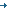 Deutsches Uhrenmuseum: 
- Besucher der Antik-Uhrenbörse erhalten freien Eintritt.
- Führungen und Vorführungen im Deutschen Uhrenmuseum werden nach Bedarf angeboten, wie immer familiengeeignet und zugänglich auch bei eingeschränkter Mobilität. BITTE BEACHTEN: Dieses Jahr findet die Antik-Uhrenbörse in der Robert-Gerwig-Schule statt. AnfahrtMontag, 3. Oktober 
Am Tag der Deutschen Einheit 
ist das Museum von 9 bis 18 Uhr geöffnet. 